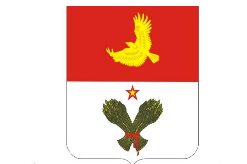           АДМИНИСТРАЦИЯМУНИЦИПАЛЬНОГО РАЙОНА         КРАСНОАРМЕЙСКИЙ      САМАРСКОЙ ОБЛАСТИ      КОМИТЕТ ПО УПРАВЛЕНИЮ	МУНИЦИПАЛЬНЫМ ИМУЩЕСТВОМ	    КРАСНОАРМЕЙСКОГО РАЙОНА        446140, Самарская область, муниципальный       район  Красноармейский, с. Красноармейское,       пл. Центральная, 12  e-mail kr-kumi@yandex.ru      тел. 8(84675)22237  тел. Факс 8(84675)22737  Извещение о предоставлении земельного участка В соответствии со статьей 39.18 Земельного кодекса Российской Федерации комитет по управлению муниципальным имуществом Красноармейского района Самарской области  информирует о предстоящем предоставлении следующего земельного участка:земельного участка площадью 2377 кв.м, с кадастровым номером 63:25:0403007:45 для ведения личного подсобного хозяйства  расположенного по адресу: Самарская область, муниципальный район Красноармейский,     п. Гражданский, ул. Рабочая, земельный участок № 15,  в аренду на 20 лет. Граждане заинтересованные в предоставлении земельного участка для указанных в настоящем извещении целей, вправе в течение тридцати дней соответственно со дня опубликования и размещения извещения подать в Администрацию муниципального района Красноармейский заявления о намерении участвовать в аукционе на право заключения договора аренды такого земельного участка  следующим способом: лично или  посредством почтовой связи на бумажном носителе по адресу: по адресу: 446140, Самарская область, муниципальный район Красноармейский, с. Красноармейское, пл. Центральная, д. 12.   Контактный телефон  8 (84675) 22-2-37.          Прием  заявлений  заканчивается  по истечении одного месяца, со дня опубликования.Руководитель комитетапо управлению муниципальным имуществомКрасноармейского района                                                                                  Е.А. КалининаИсп. Козлова О.М.22-2-37 kr-kumi@yandex.ru